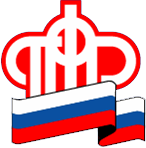 Государственное учреждение – Управление Пенсионногофонда Российской Федерации в Березовском районеХанты-Мансийского автономного округа - Югры11 октября  2016 года       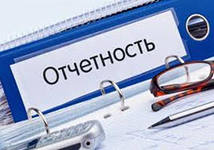 Страхователь! Не пропусти отчет!Территориальные органы Пенсионного фонда Российской Федерации в городах и районах Ханты-Мансийского автономного округа - Югры начали прием от работодателей Единой формы отчетности в ПФР за девять месяцев 2016 года.Напомним, Единую отчетность  необходимо представлять в территориальные органы ПФР ежеквартально не позднее 15-го числа второго календарного месяца в бумажном виде, а в форме электронного документа – не позднее 20 числа второго календарного месяца следующего за отчетным периодом (кварталом, полугодием, девятью месяцами и календарным годом). Если последний день срока приходится на выходной или нерабочий праздничный день, то днем окончания срока считается ближайший следующий за ним рабочий день. Таким образом, последними датами сдачи отчетности за девять месяцев в 2016 году в бумажном виде являются 15 ноября, а при подаче отчетности в электронном виде – 21 ноября. В отношении плательщиков страховых взносов, нарушивших сроки представления отчетности, законодательство предусматривает применение штрафных санкций. Пенсионный фонд России призывает работодателей не делать этого в последний день. Если численность сотрудников превышает 25 человек, отчетность необходимо представлять в электронном виде с электронно-цифровой подписью. Кроме того, работодателям необходимо ежемесячно не позднее 10 числа  сдавать форму ежемесячной отчетности* по персонифицированному учету СЗВ-М. Ежемесячная отчетность была введена с 1 апреля 2016 года для того, чтобы определять, осуществляет ли пенсионер трудовую деятельность. За непредставление в установленный срок либо представление неполных или недостоверных сведений к страхователю применяются финансовые санкции в размере 500 рублей в отношении каждого застрахованного лица.  Программы для подготовки и проверки Единой формы отчетности, которые в значительной степени облегчают процесс подготовки и сдачи отчетности для плательщиков страховых взносов, размещены в свободном доступе на сайте Пенсионного фонда www.pfrf.ru в разделе «Электронные сервисы». Кроме того, можно воспользоваться электронным сервисом ПФР «Кабинет страхователя». Здесь размещены все формы документов, форматы данных, правила проверки отчетности. В Кабинете можно посмотреть реестр платежей, получить справку о состоянии расчетов, оформить платежное поручение, рассчитать страховые взносы, выписать квитанции и многое другое в режиме реального времени.Отметим, что на сегодняшний день в Березовском районе свою работу осуществляют 487 работодателей, из них 79% предоставляют свою отчетность в электронном виде. * В соответствии с Федеральным законом от 29 декабря 2015 года №385-ФЗ «О приостановлении действия отдельных положений законодательных актов Российской Федерации, внесении изменений в отдельные законодательные акты Российской Федерации и особенностях увеличения страховой пенсии, фиксированной выплаты к страховой пенсии и социальных пенсий».